Inventory                                                       Lower Brule Sioux Tribe Brownfields/Tribal Response Program                                                     (Updated 12/8/20)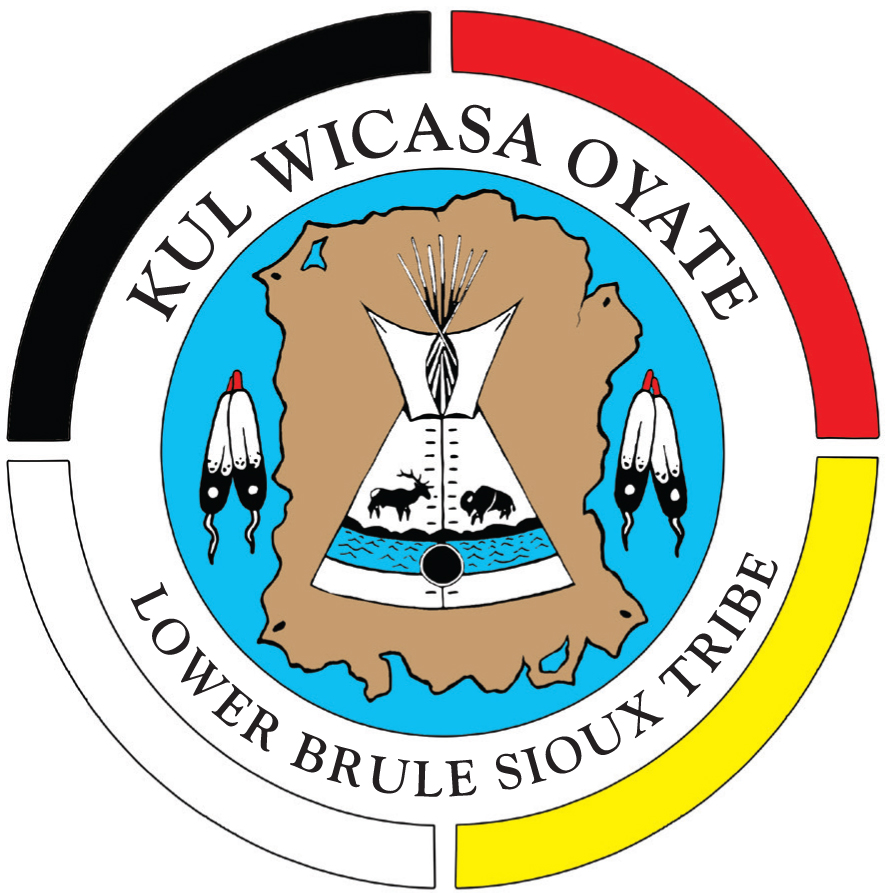 Rodeo Dump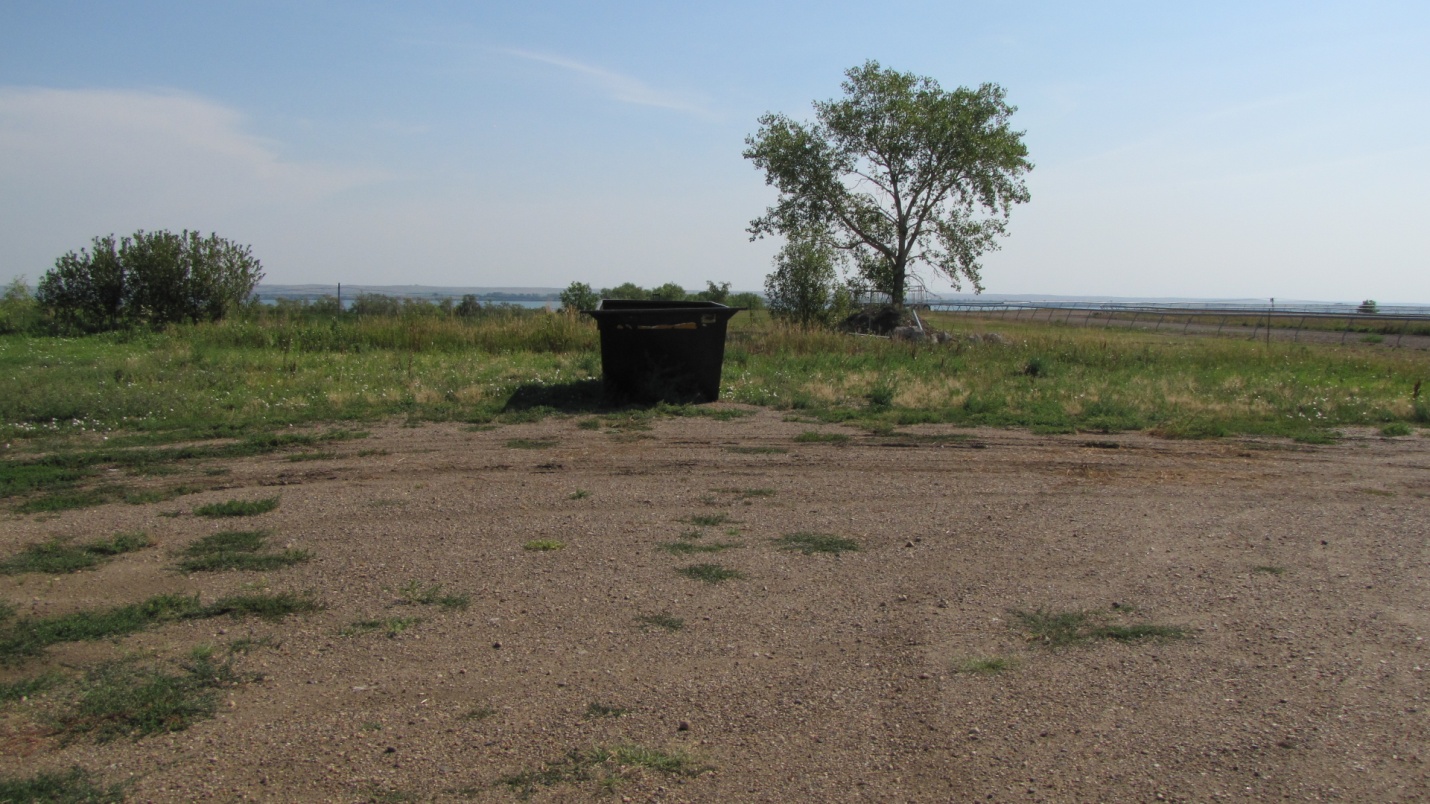 Site Name                           Rodeo DumpCurrent Owner                   Lower Brule Sioux TribeAddress                                Pow Wow HighwayLat/Long                               44 04’ 53 ‘N  99 35’ 03” W                                               Section 9 Township 107 N, Range 73W                                                Lyman County, SDDate of:      Phase I              September 2004                    Phase II             September 2005                    Phase III            November 2006                    Phase II             July 2011Suspected Contaminants    SVOCs-Herbicides-Pesticides-Total Metals                                                 HydrocarbonsInstitutional Controls           NoneSite acreage                           1.00 Type of Site                            Old Dump SiteDate Action is Planned         Site cleaned upKids Pond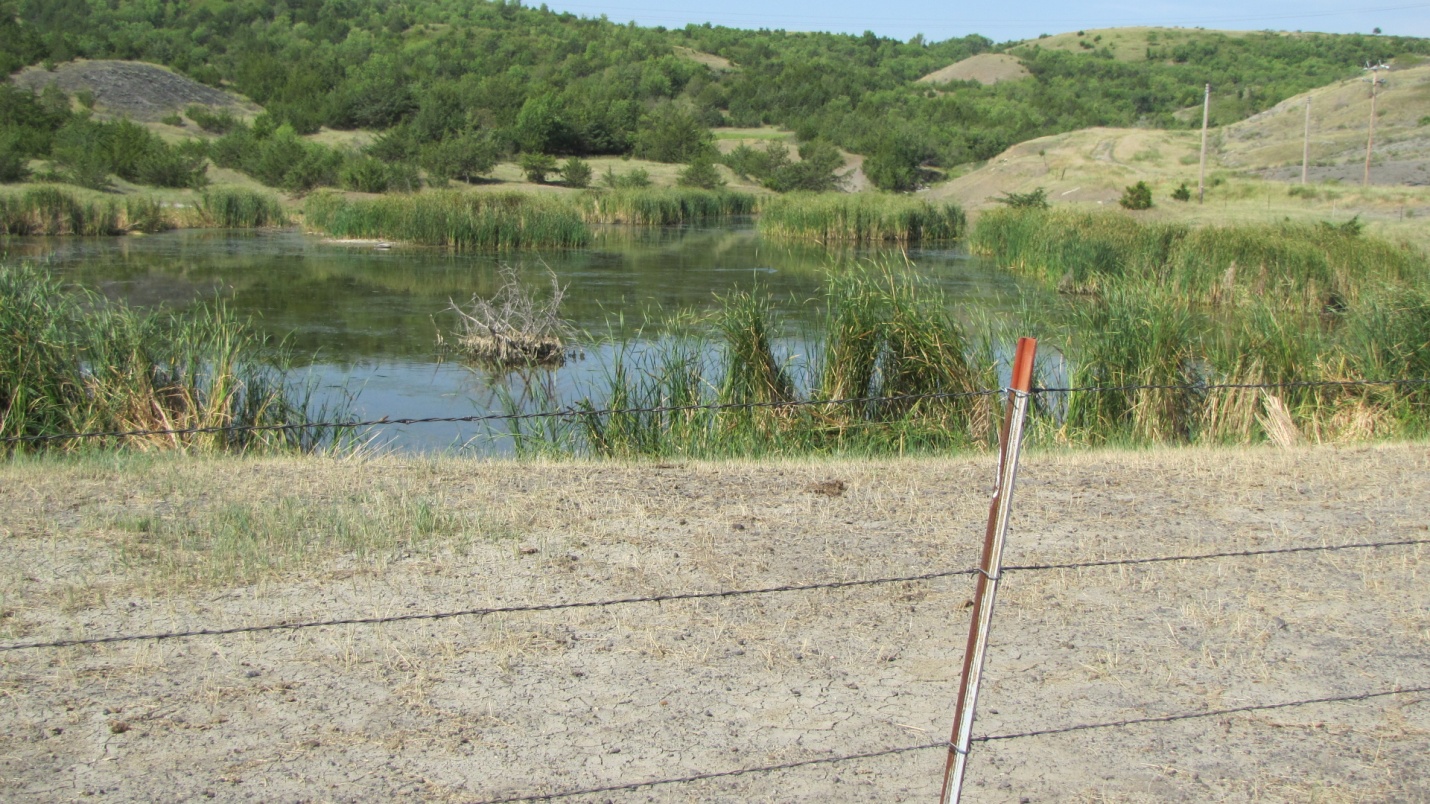 Site Name                            Kids PondCurrent Owner                   Lower Brule Sioux TribeAddress                                BIA Rt 10 Lower Brule, SD 57548Lat/Long                               44 04’ 18” N   99 35’ 50” W                                               Section 26 Township 109 N, Range 76W                                                Lyman County, SDDate of:      Phase I              September 2004                    Phase II             September 2005                    Phase III            November 2006                    Phase II             July 2011Suspected Contaminants   VOCs- Chlorinated HerbicidesInstitutional Controls          Pond is fencedSite acreage                          1.65 Type of Site                           Old Dump SiteDate Action is Planned        Site cleaned upOld West Brule Dump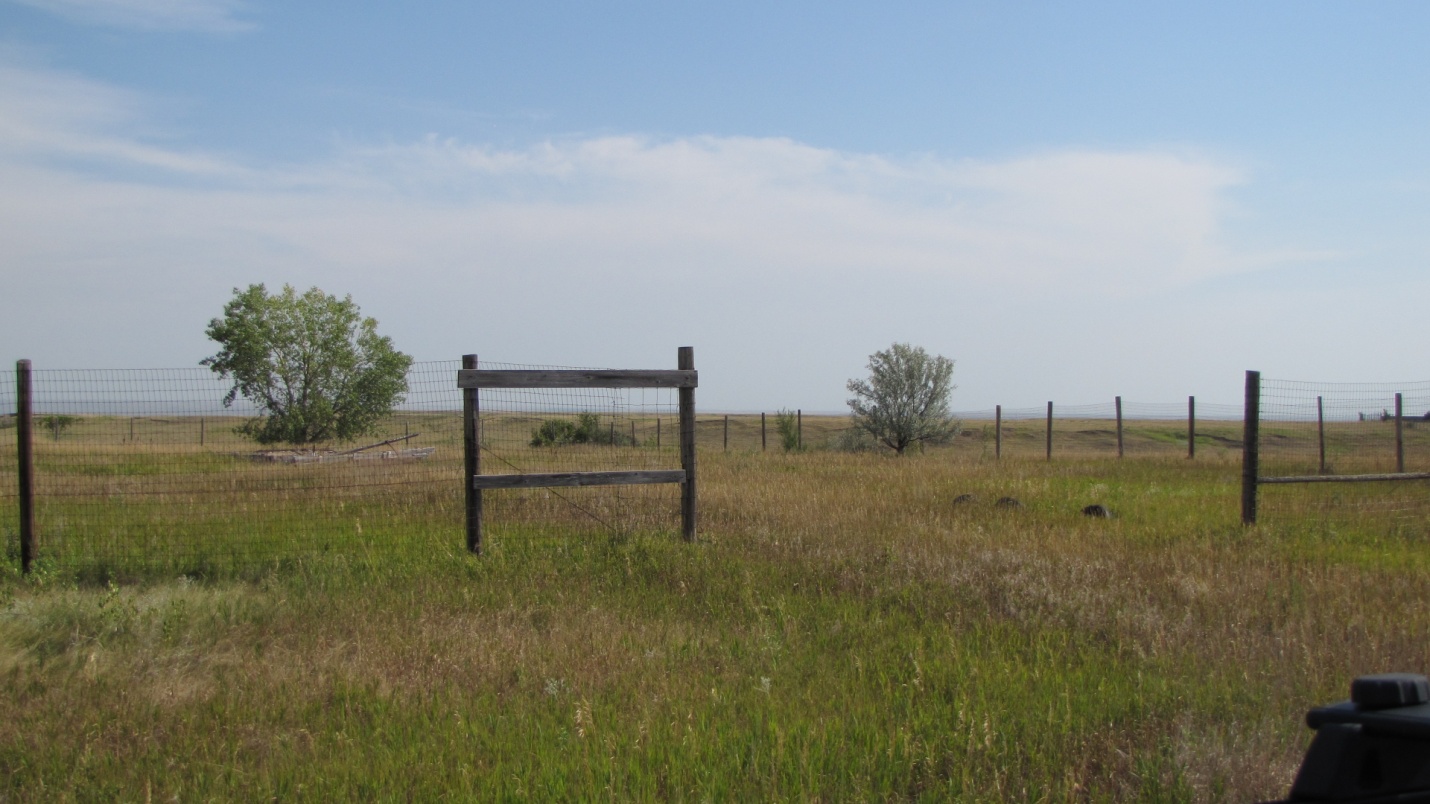 Site Name                            Old West Brule DumpCurrent Owner                   Lower Brule Sioux TribeAddress                                BIA Route 10 Lower Brule, SD 57548Lat/Long                               44.07836 N   99.61294W                                               T531-2 Lyman County, SDDate of:     Closed               1996                    Capped             2003                    Phase I              May 2003                    Phase II             Dec 2003                    Limited Phase I/Transaction Screen   2013Suspected Contaminants    Low levels- VOCs, SVOC’s, (soil only)                                                Institutional Controls           Site is fencedSite acreage                           10 Type of Site                            Old Dump SiteDate Action is Planned         No further action planned at this timeOld BIA Jail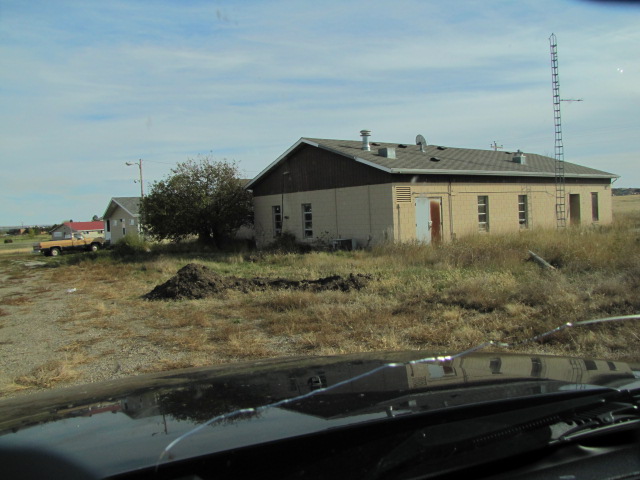 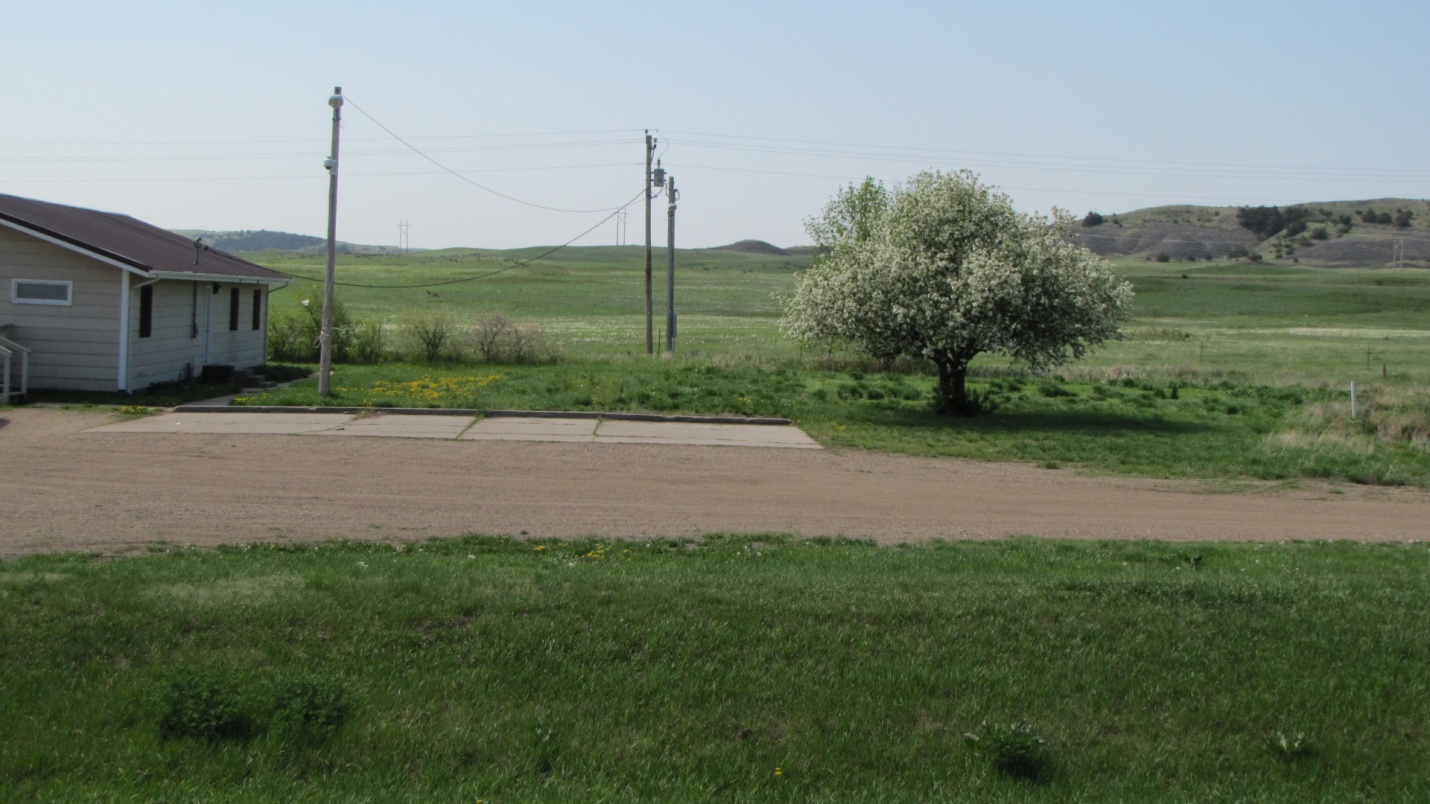 Site Name                            Old BIA Jail                                                Current Owner                    Lower Brule Sioux TribeAddress                                 BIA Route 10 Lower Brule, SD 57548Lat/Long                                44.067900-44 “4’4.4 N   99.578900-99”34’44.0 Land Description                T4079-F Lot 5B WSec. 14, T107N R73W, Lyman CountyDate of:    Phase I                October 2003    Suspected Contaminants    Asbestos-Lead based paint                                               Institutional Controls           NoneSite acreage                           1.1 Type of Site                            Old Building SiteDate Action is Planned        This building was demolished by the LBST and site was                                                  cleaned upOld BIA Administration Building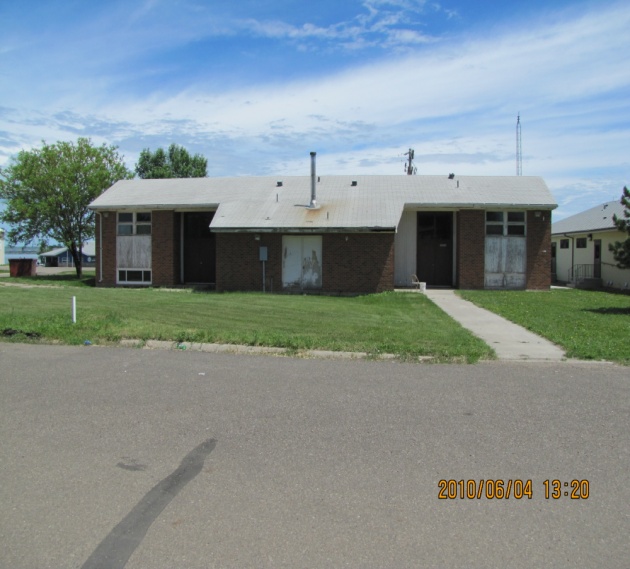 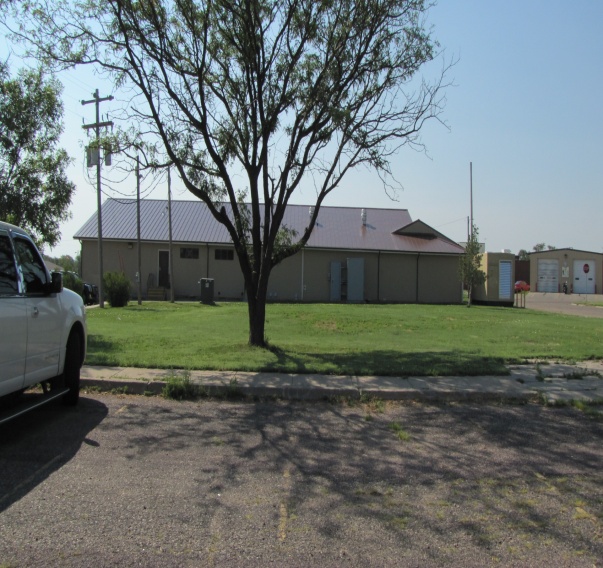 Site Name                           Old BIA Administration BuildingCurrent Owner                   Lower Brule Sioux TribeAddress                                90001 Red Cloud Street, Lower Brule, SD 57548Lat/Long                               44 04’ 53 ‘N  9 35’ 03” WLand Description                Section 9. Township 107 N, Range 73W                                                Lyman County, SDDate of:       Phase I              September 2004                     Phase II             September 2005                     Phase III            November 2006                     Phase II             July 2011Suspected Contaminants    SVOCs-Herbicides-Pesticides-Total Metals                                                 HydrocarbonsInstitutional Controls           NoneSite acreage                           1.00 Type of Site                            Old Dump SiteDate Action is Planned         This building was demolished by the LBST and site was                                                  cleaned upOld Transfer Station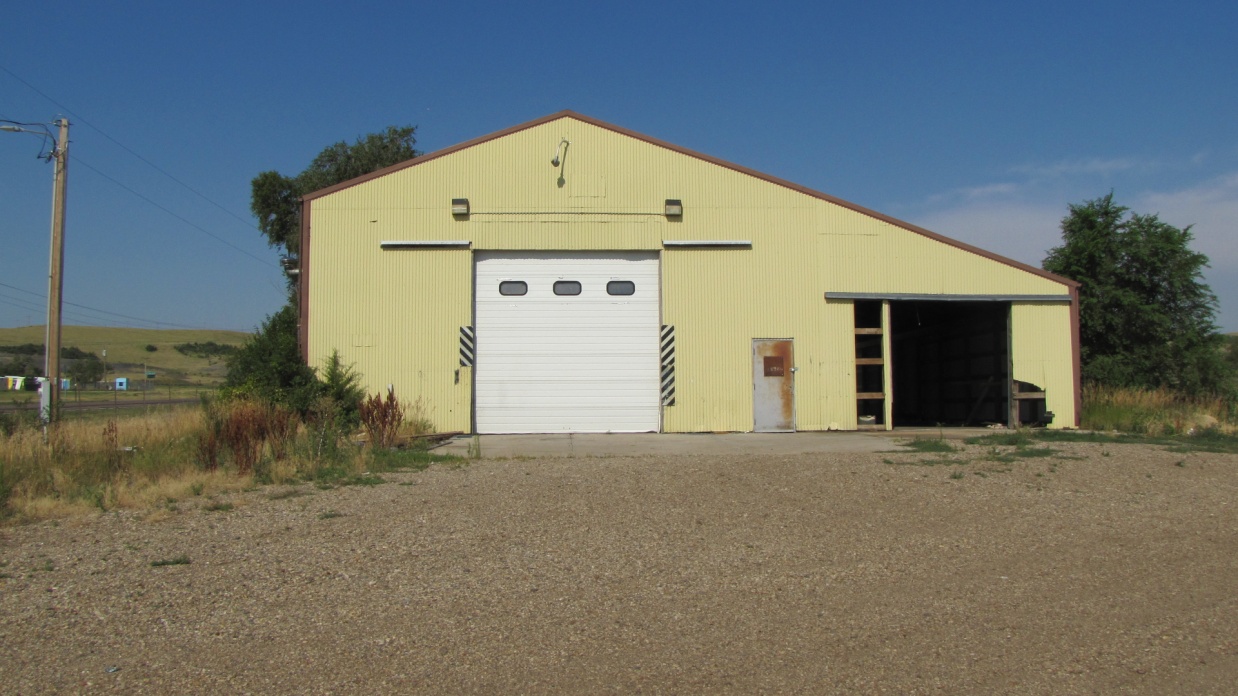 Site Name                            Old Transfer Station                                                Current Owner                    Lower Brule Sioux TribeAddress                                 Pow Wow Highway Lower Brule, SD 57548Lat/Long                                44. 4’2” N   99.31’52”Land Description                 T4079-F Lot 5B WSec. 14, T107N R73W, Lyman CountyDate of: Limited Phase I/TS              August 2012                 Suspected Contaminants                                                Institutional Controls           This building is being used by the Lower Brule                                                  Construction Company to store building materialsSite acreage                           2.5 Type of Site                            Old Transfer Station for Solid Waste ProgramDate Action is Planned        NoneFormer Housing Authority Building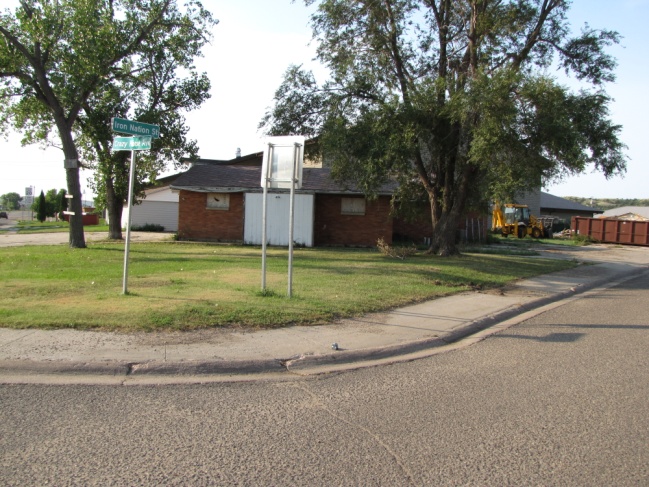 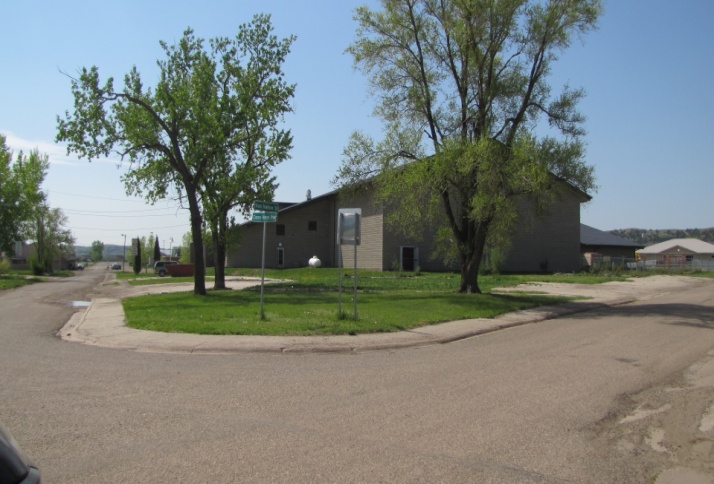 Site Name                            Former Housing Authority Building                                                Current Owner                    Lower Brule Sioux TribeAddress                                 633 Crazy Horse Street, Lower Brule, SD 57548Lat/Long                                44. 4’24” N   99.34’42”WLand Description                 T4079-F Tract #343-T-343030/T4030-A/T4079-FDate of: Limited Phase I/TS                          September 2012                     Phase II                                             August 2012                Submitted Cleanup Grant             December 2014                 Grant Approved                              May 2015                  Cleanup Grant Competed             September 2017      Suspected Contaminants     Asbestos-Lead-Polychlorinated Biphenyls                                              Institutional Controls           NoneSite acreage                           0.625 Type of Site                            Building SiteDate Action is Planned        Site cleaned up with Cleanup GrantOld Diabetic Building 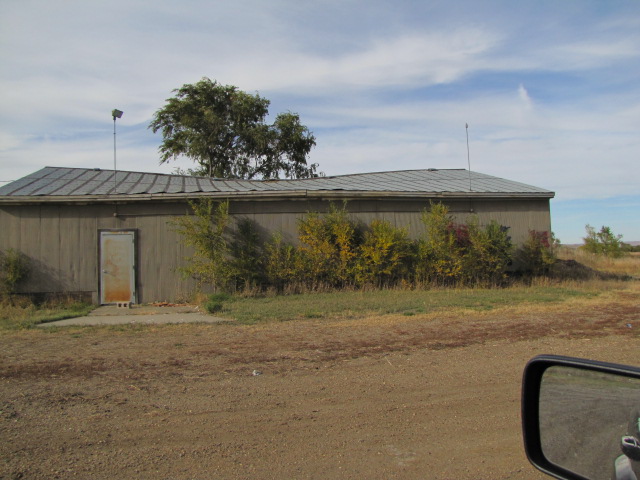 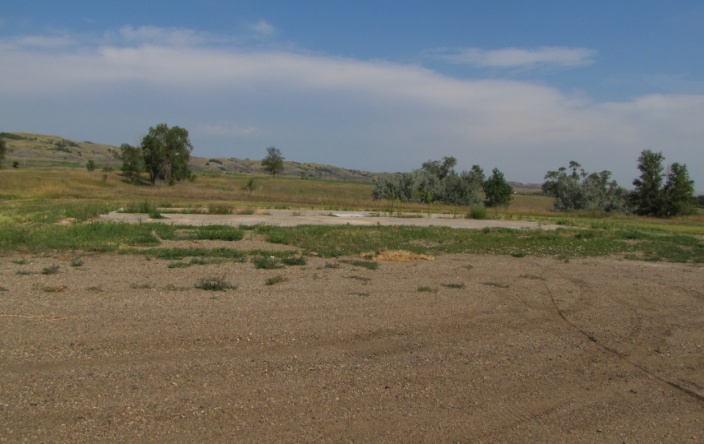 Site Name                                  Old Diabetic Building                                              Current Owner                          Lower Brule Sioux TribeAddress                                      705 Pow Wow HighwayLat/Long                                     44. 4’45.2” N   99.35’14.9”Land Description                      T781, NW1/4SW1/4SE1/4SE1/4SE1/1 Sec. 9                                                       T7N,R73W,5PmDate of: Limited Phase I/TS                   April 2013                 Suspected Contaminants                                                Institutional Controls              This building burned down 1-26-13. The tribe                                                     cleaned up the site.Site acreage                              0.625 Type of Site                               Building SiteDate Action is Planned           NoneOld Durkin Cure Site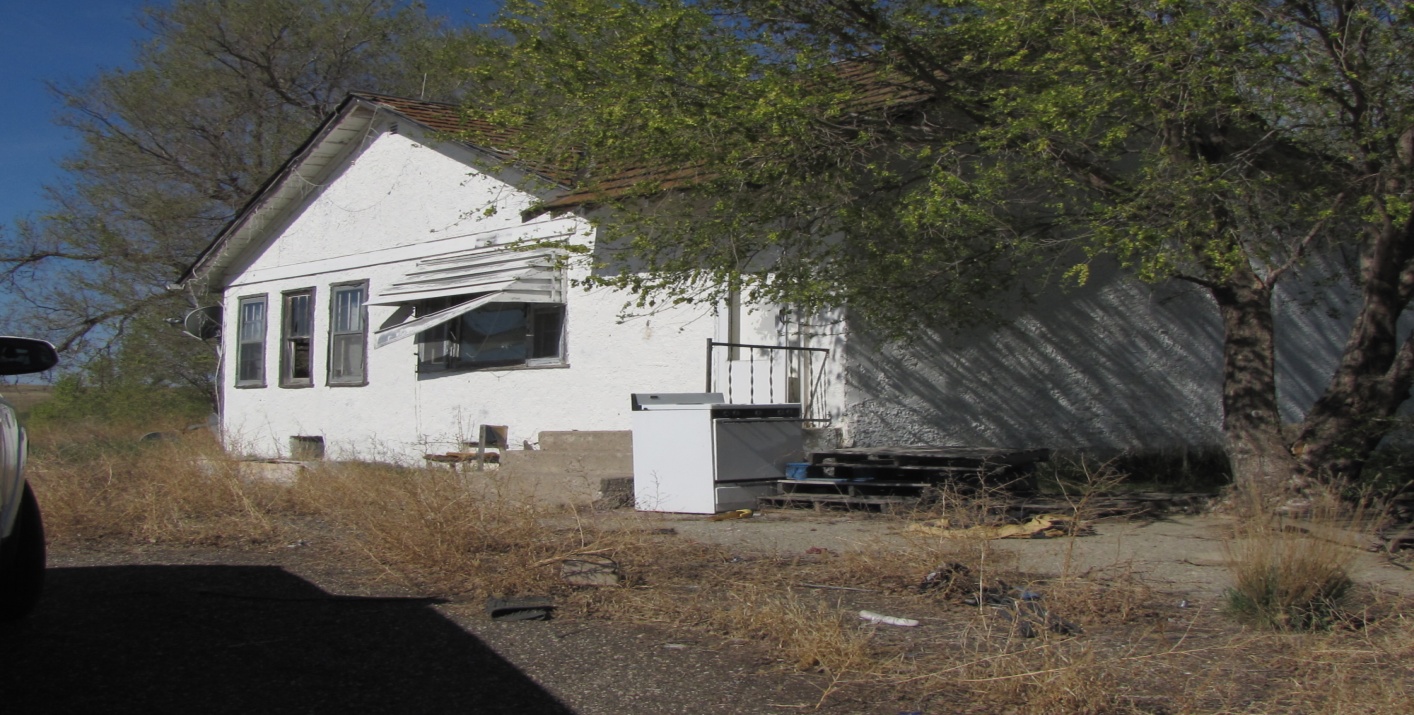 Site Name                                  Old Durkin Curve Site                                              Current Owner                          Lower Brule Sioux TribeAddress                                       31138 Highway 1806, Lower Brule, SD 57548Lat/Long                                     44. 13’20” N   99.55’49”WLand Description                       T109N,R76W. 5PM Stanley CountyDate of: Limited Phase I/TS                   August 2014      Phase II                                       July 2015           Suspected Contaminants        ACM, LBP, Lead, Mercury, Mold, Elevated Metals                                          Institutional Controls               FencedSite acreage                               10 Type of Site                                Building SiteDate Action is Planned            Sioux Boys Gas Station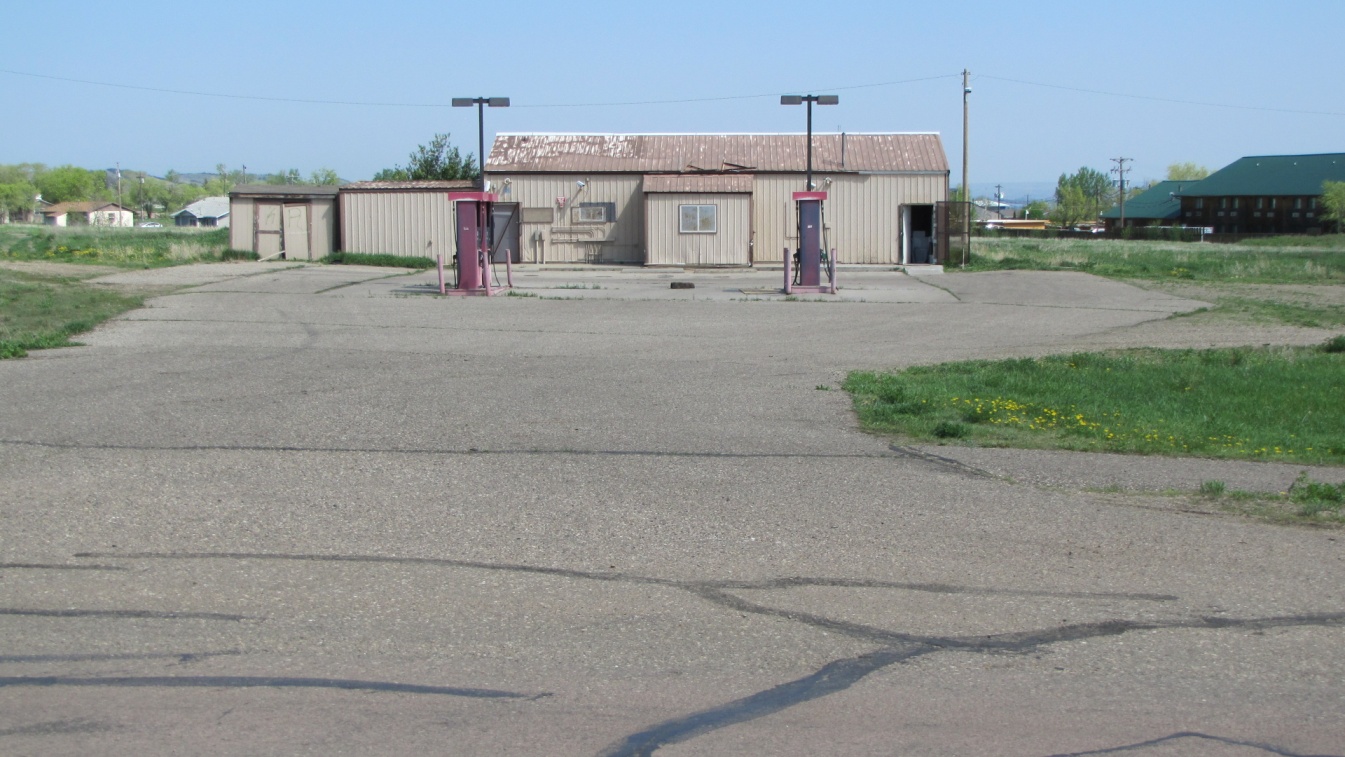 Site Name                                  Sioux Boys Gas Station                                              Current Owner                          Stacie Her Many HorsesAddress                                      32908 Iron Nation RoadLat/Long                                     44. 069204 99.579083Land Description                      Date of: Limited Phase I/TS                   May 2015                Suspected Contaminants       Watching the Gas Tanks                                          Institutional Controls              NoneSite acreage                               Type of Site                               Gas TanksDate Action is Planned           NoneThompson Site Fort Hale Bottom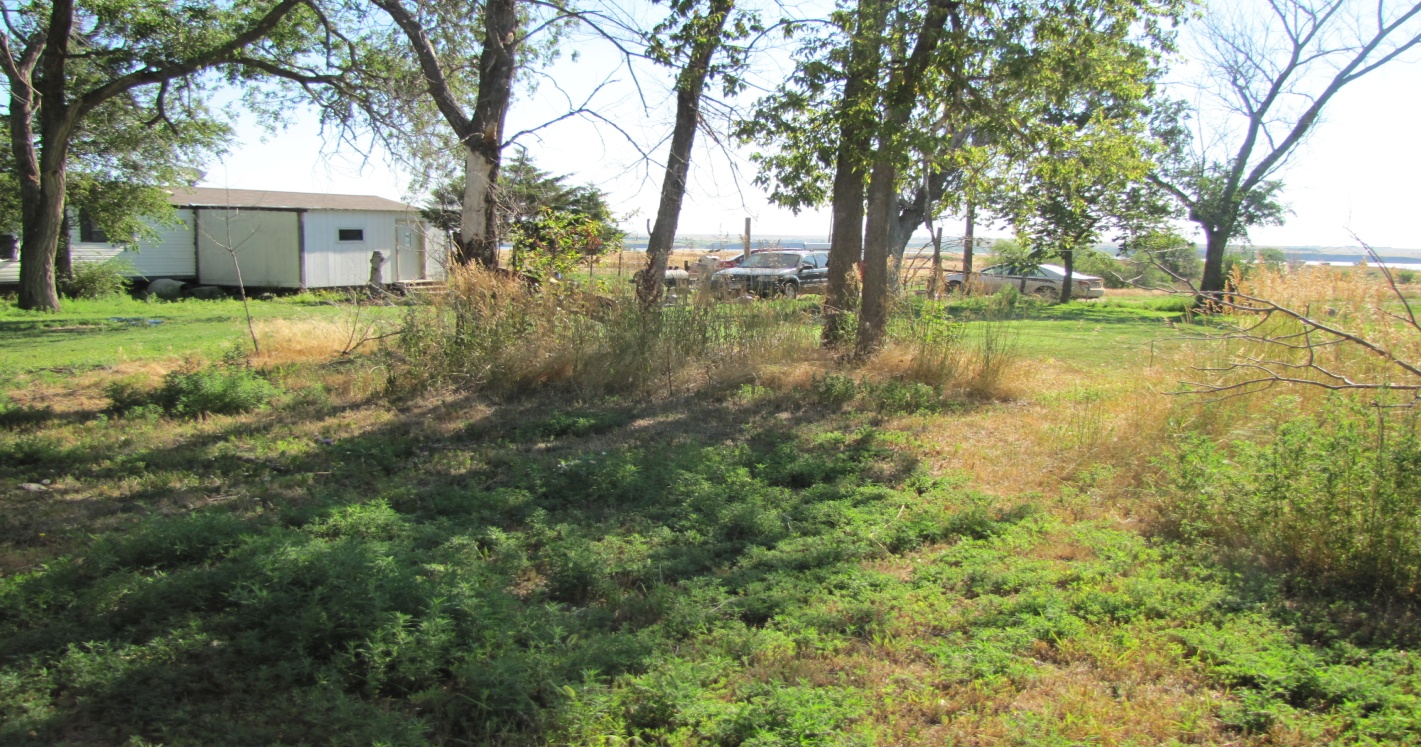 Site Name                                  Thompson Site Fort Hale Bottom                                             Current Owner                          Sheldon FletcherAddress                                      23561 Fort Hale Bottom Road Reliance SD 57569Lat/Long                                     Land Description                      Date of: Limited Phase I/TS                   February 2016               Suspected Contaminants       zinc phosphide                                      Institutional Controls              NoneSite acreage                               Type of Site                               Date Action is Planned           NoneOld Boys & Girls Club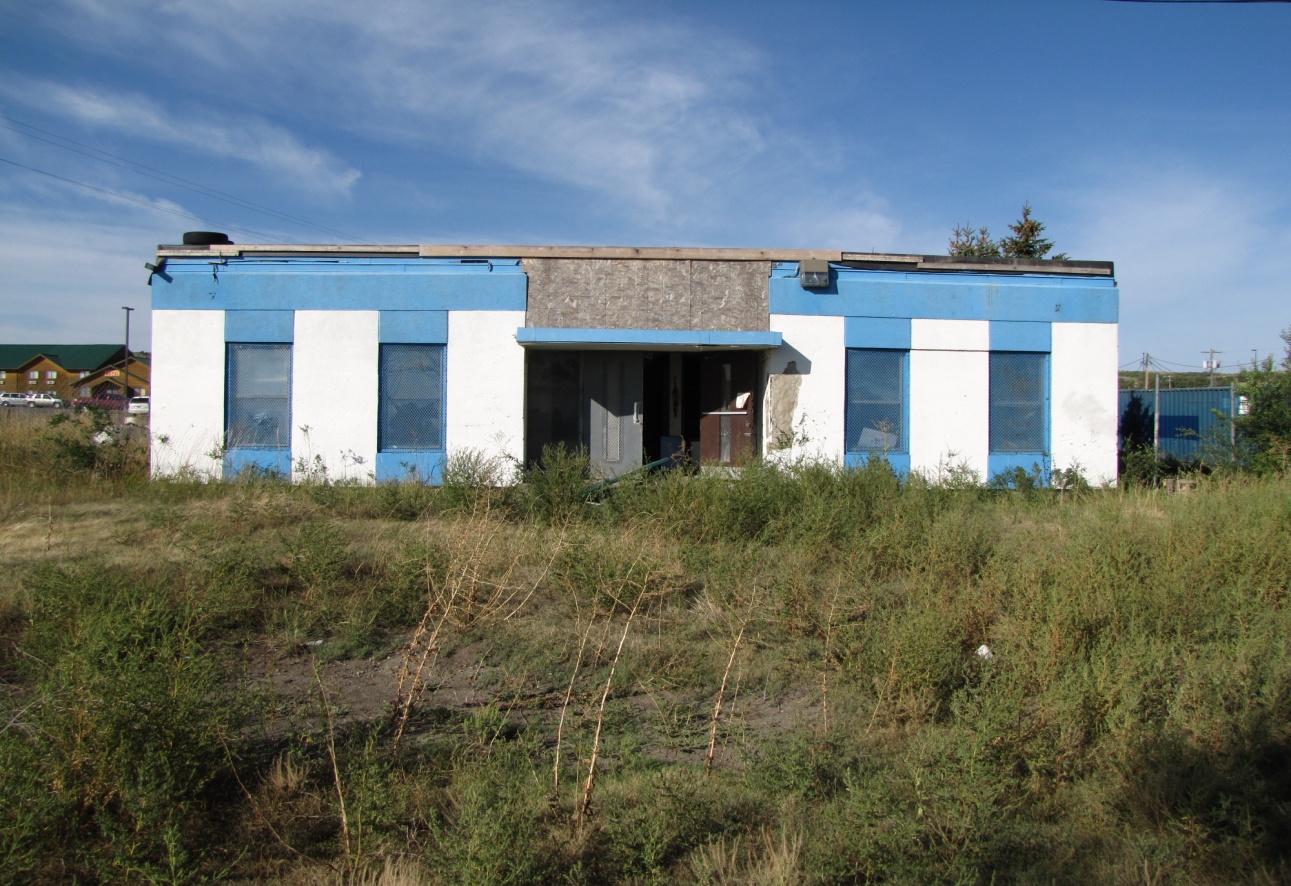 Site Name                                  Old Boys & Girls Club                                             Current Owner                          Lower Brule Sioux TribeAddress                                      131 Sitting Bull Street, Lower Brule, SD 57548Lat/Long                                     44.071914N 99.577600WLand Description                      343 T4030Date of: Limited Phase I/TS                   May 2017 Phase II                                      October 2017Suspected Contaminants       asbestos                                             Institutional Controls              NoneSite acreage                               0.2Type of Site                               BuildingDate Action is Planned           NoneOld Yellow School Buildings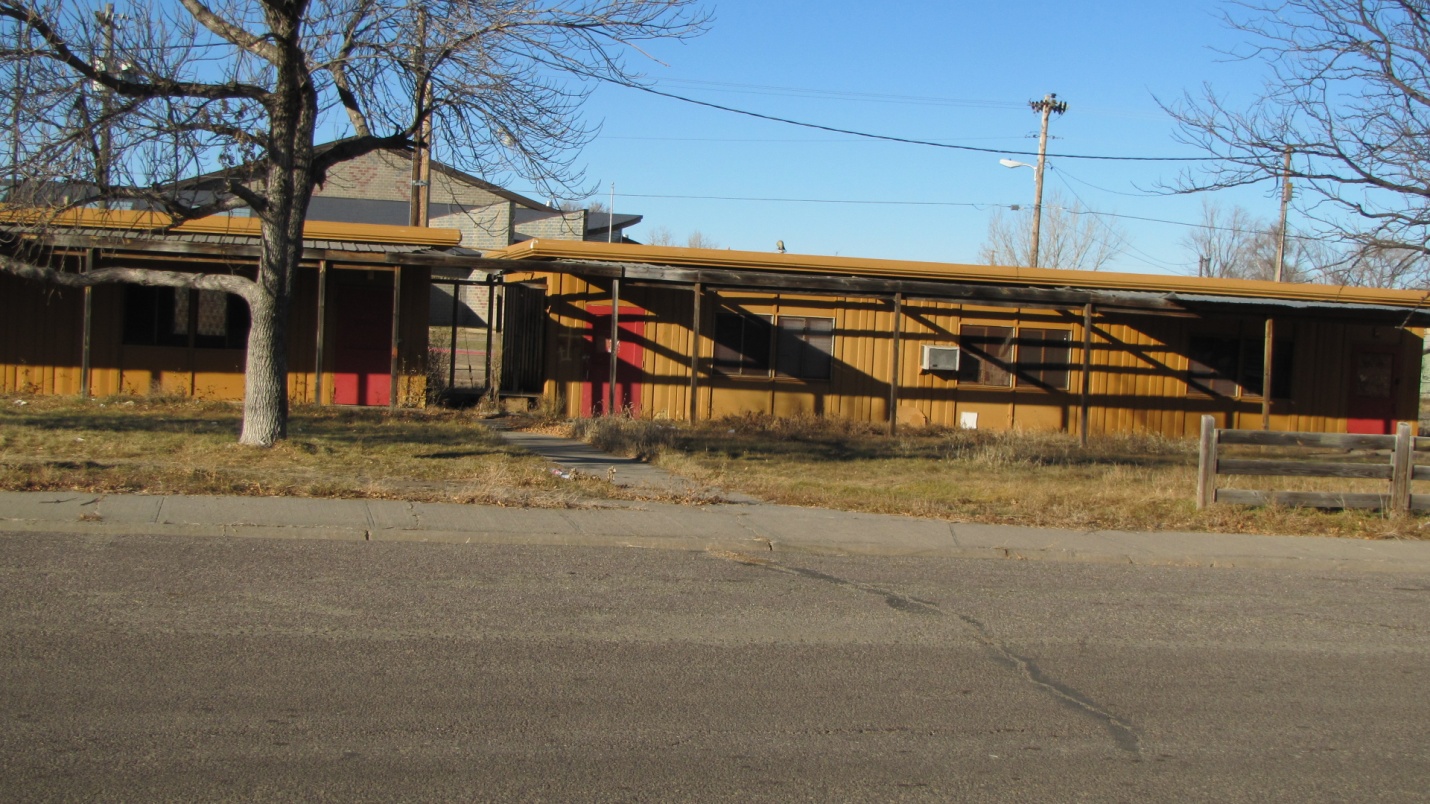 Site Name                                  Old Yellow School Buildings                                             Current Owner                          Lower Brule Sioux TribeAddress                                      212 Sitting Bull Street, Lower Brule, SD 57548Lat/Long                                     44.072040N 99.578727WLand Description                      T107N, R73WDate of: Limited Phase I/TS                   June 2017 Phase II                                       October 2017Suspected Contaminants       asbestos, Lead, Mercury, PCBs                                            Institutional Controls              NoneSite acreage                               0.2Type of Site                               BuildingDate Action is Planned            NoneOld Shooting Range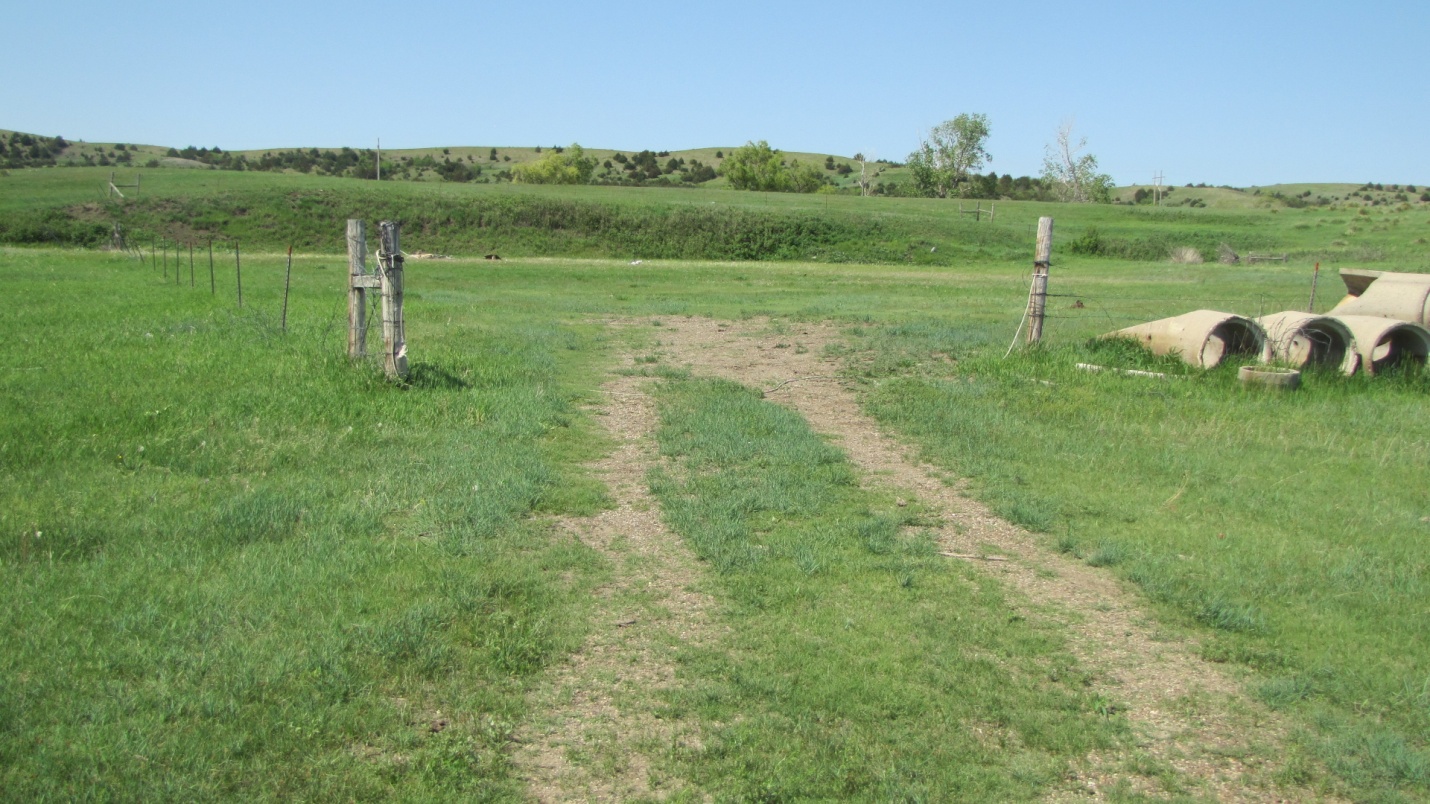 Site Name                                  Old Shooting Range                                            Current Owner                          Lower Brule Sioux TribeAddress                                      BIA 5, Lower Brule, SD 57548Lat/Long                                     44. 4’11”N  99.34’42”WLand Description                      T107N, R73WDate of: Limited Phase I/TS                   April 2018 Suspected Contaminants       Lead                                           Institutional Controls              NoneSite acreage                               2.5Type of Site                               Shooting RangeDate Action is Planned           NoneOld Durkin DumpSite Name                                 Old Durkin Dump                                          Current Owner                         Lower Brule Sioux TribeAddress                                     Hwy 1806, Lower Brule, SD 57548Lat/Long                                    44. 13’20”N  99.56’31”WLand Description                      Section 26 T109N R76W Stanley CountyDate of:  Phase I                                       September 2004Phase II                                       September 2005Phase III                                      November 2006Phase II                                       July 2011Suspected Contaminants                                                Institutional Controls              NoneSite acreage                               0.85Type of Site                               Old Ranch DumpDate Action is Planned            None#511 Spotted Tail 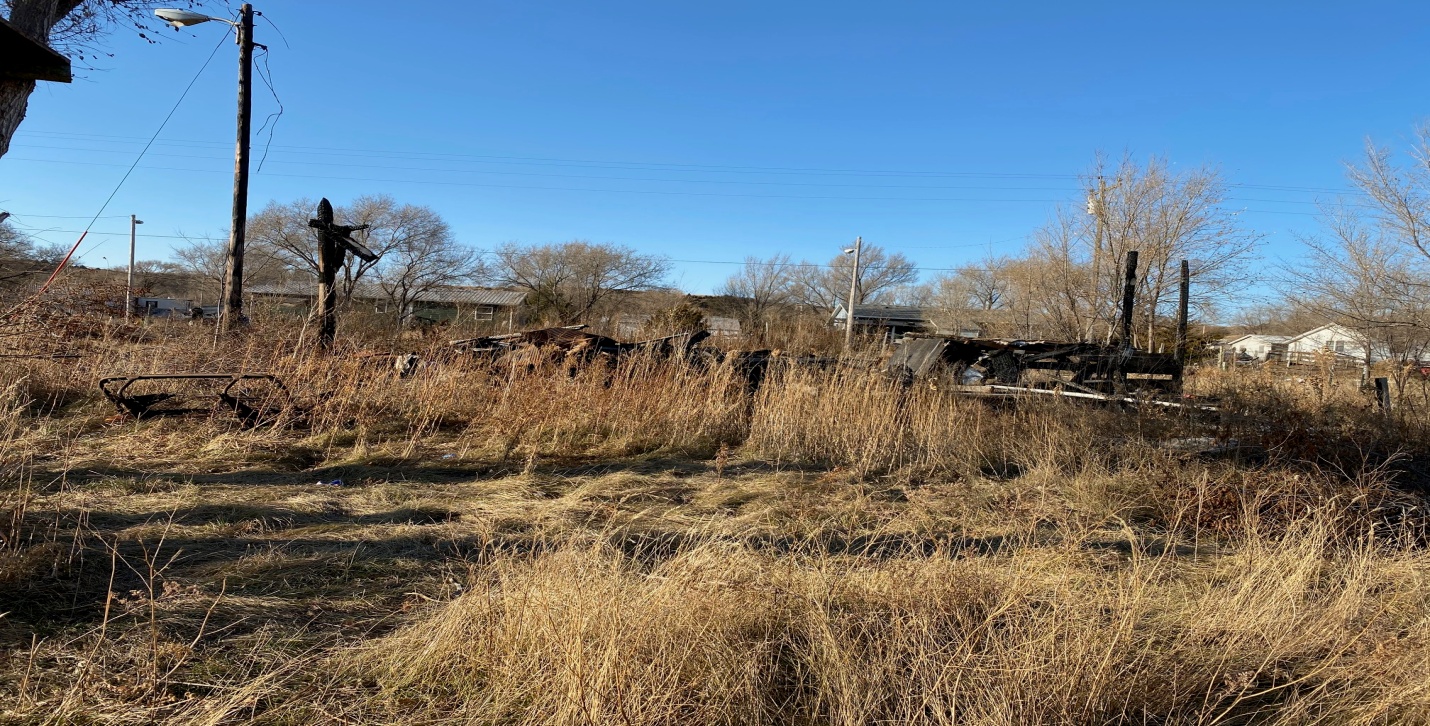 Site Name                            #511 Spotted TailCurrent Owner                   Lower Brule Sioux TribeAddress                                #511 Spotted Tail St. Lower Brule, SD 57548Lat/Long                               44. 4’23”N  99.34’54”WDate of:      Suspected Contaminants   Asbestos- Lead Based PaintInstitutional Controls          noneSite                                         0.32Type of Site                          Old HouseDate Action is Planned        TBA#511 Spotted Tail North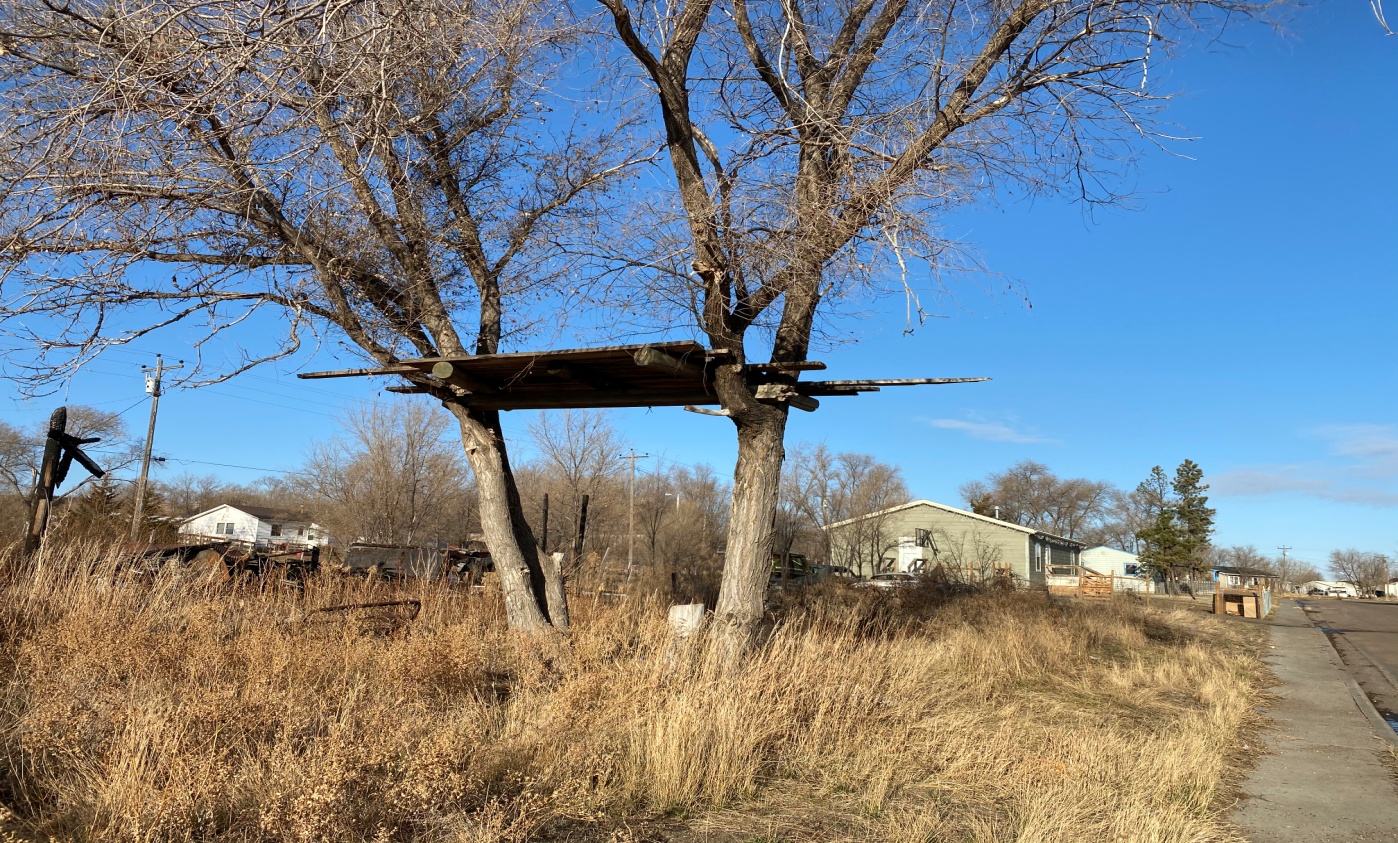 Site Name                            #511 Spotted Tail NorthCurrent Owner                   Lower Brule Sioux TribeAddress                                #511 Spotted Tail St. Lower Brule, SD 57548Lat/Long                               44. 4’23”N  99.34’53”WDate of:      Suspected Contaminants   Lead Based PaintInstitutional Controls          noneSite                                         0.32Type of Site                           old tree houseDate Action is Planned        TBA#240 Spotted Tail 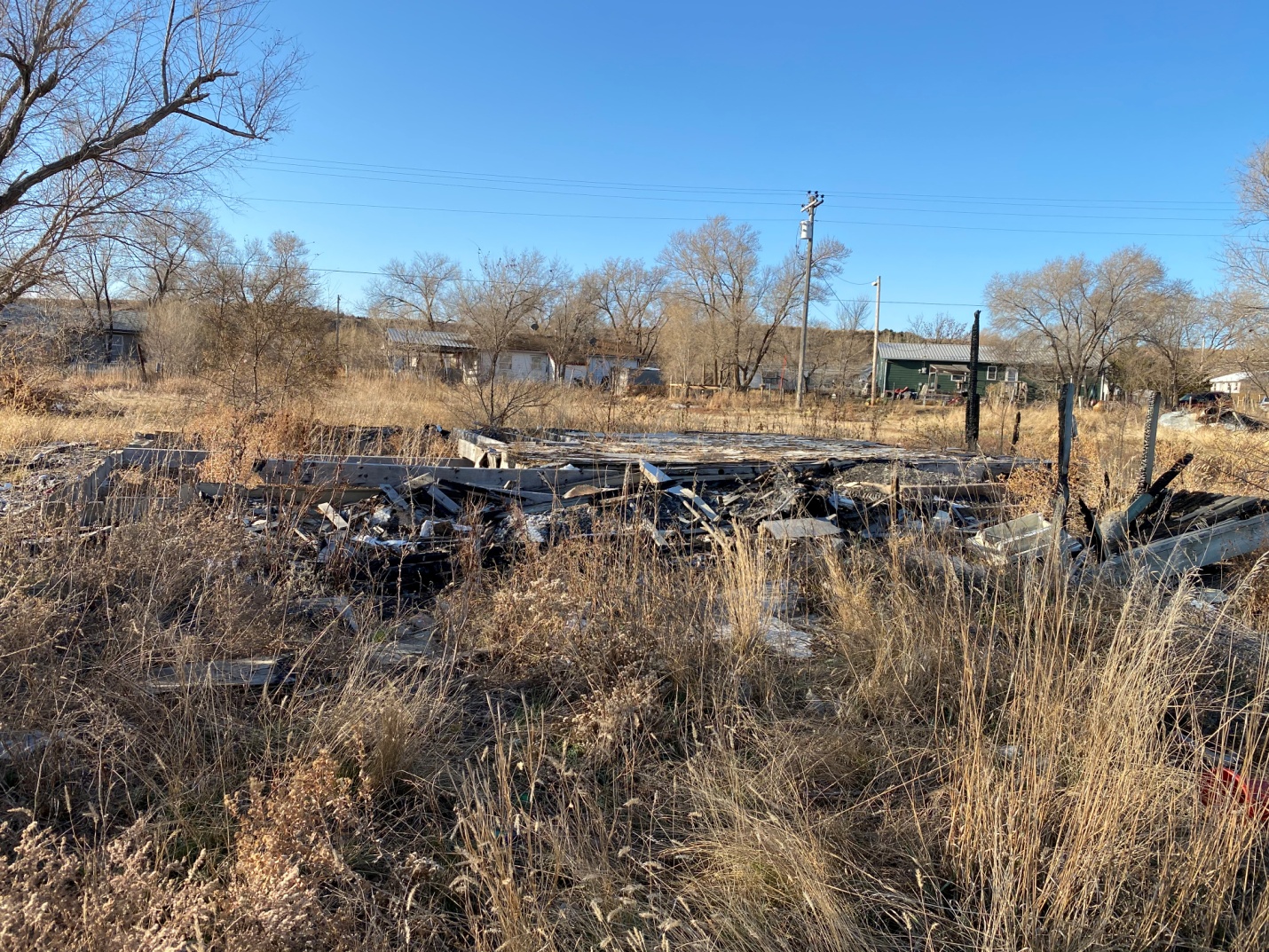 Site Name                            #240 Spotted TailCurrent Owner                   Lower Brule Sioux TribeAddress                                #240 Spotted Tail St. Lower Brule, SD 57548Lat/Long                               44. 4’23”N  99.34’53”WDate of:      Suspected Contaminants   Asbestos- Lead Based PaintInstitutional Controls          noneSite                                         0.32Type of Site                           Old HouseDate Action is Planned        TBA  #404 Spotted Hawk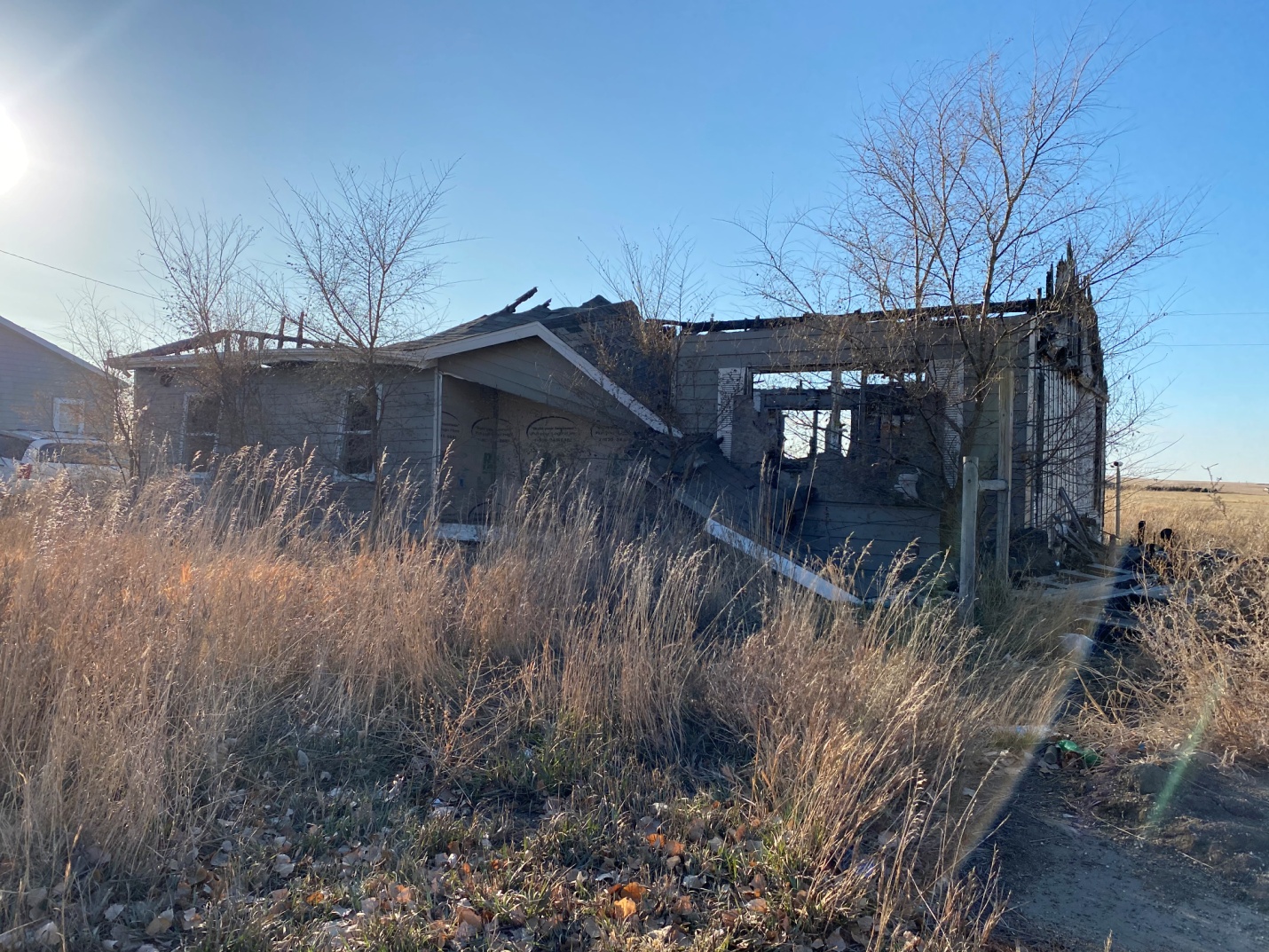 Site Name                            #404 Spotted HawkCurrent Owner                   Lower Brule Sioux TribeAddress                                #404 Spotted Hawk St. Lower Brule, SD 57548Lat/Long                               44. 4’20”N  99.38’24”WDate of:      Suspected Contaminants   Asbestos- Lead PaintInstitutional Controls          noneSite                                          0.35Type of Site                           Old HouseDate Action is Planned       TBA  #74 Sitting Bull 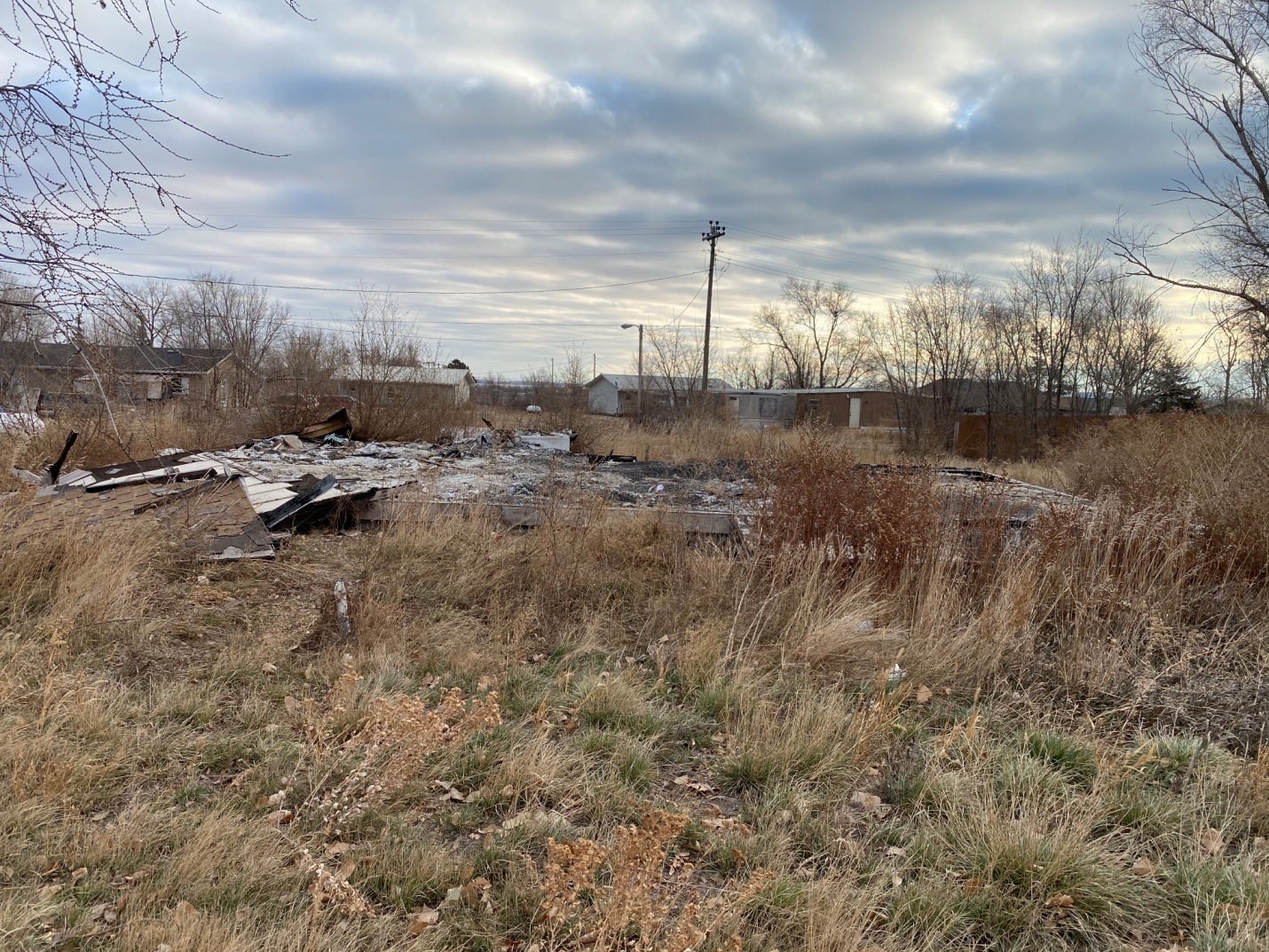 Site Name                            #74 Sitting Bull Current Owner                   Lower Brule Sioux TribeAddress                                #74 Sitting Bull St. Lower Brule, SD 57548Lat/Long                               44. 4’27”N  99.34’60”WDate of:      Suspected Contaminants   Asbestos- Lead Based PaintInstitutional Controls          noneSite                                         0.32Type of Site                           Old HouseDate Action is Planned        TBA  